Doplň do vyobrazené mapky názvy označených měst: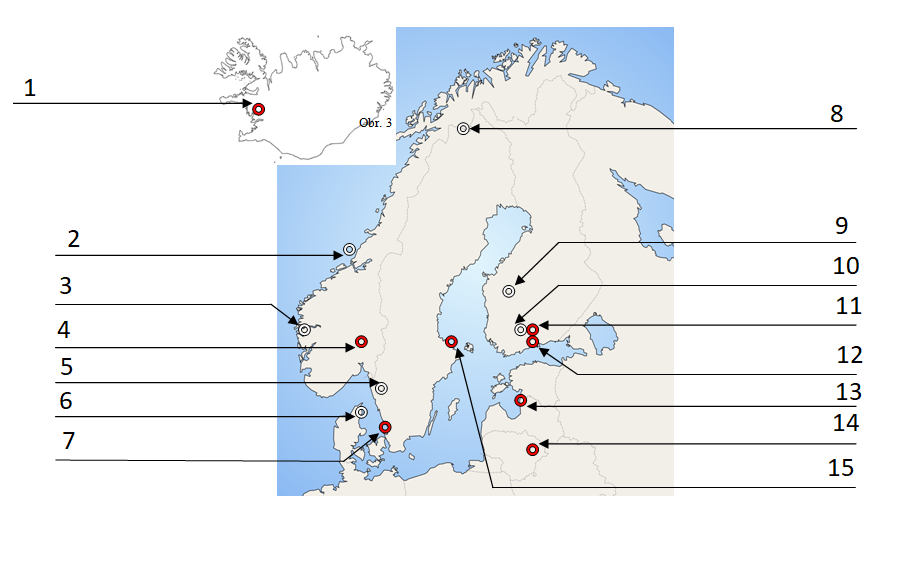 V následujícím přehledu máš uvedeny firmy a značky z některých zemí severní Evropy. Víš, kterému státu, která firma patří a co vyrábí: FIRMASTÁTVÝROBKYLEGONOKIAVOLVOELEKTROLUXHUSQVARNASAABERICSSONIKEA